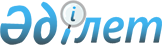 Ақсу аудандық мәслихатының 2018 жылғы 28 желтоқсандағы "Ақсу ауданының ауылдық округтерінің 2019-2021 жылдарға арналған бюджеттері туралы" № 37-179 шешіміне өзгерістер енгізу туралыАлматы облысы Ақсу аудандық мәслихатының 2019 жылғы 3 сәуірдегі № 43-208 шешімі. Алматы облысы Әділет департаментінде 2019 жылы 17 сәуірде № 5114 болып тіркелді
      2008 жылғы 4 желтоқсандағы Қазақстан Республикасының Бюджет кодексінің 104-бабының 5-тармағына және 106-бабының 4-тармағына, "Қазақстан Республикасындағы жергілікті мемлекеттік басқару және өзін-өзі басқару туралы" 2001 жылғы 23 қаңтардағы Қазақстан Республикасы Заңының 6-бабының 1-тармағының 1) тармақшасына сәйкес, Ақсу аудандық мәслихаты ШЕШІМ ҚАБЫЛДАДЫ:
      1. Ақсу аудандық мәслихатының "Ақсу ауданының ауылдық округтерінің 2019-2021 жылдарға арналған бюджеттері туралы" 2018 жылғы 28 желтоқсандағы № 37-179 (Нормативтік құқықтық актілерді мемлекеттік тіркеу тізілімінде № 5022 тіркелген, 2019 жылдың 4 ақпанында Қазақстан Республикасы Нормативтік құқықтық актілерінің эталондық бақылау банкінде жарияланған) шешіміне келесі өзгерістер енгізілсін:
      көрсетілген шешімнің 1, 2, 3, 4, 5, 6, 7-тармақтары жаңа редакцияда баяндалсын:
       "1. 2019-2021 жылдарға арналған Ақсу ауылдық округінің бюджеті тиісінше осы шешімнің 1, 2, 3-қосымшаларына сәйкес, оның ішінде 2019 жылға келесі көлемдерде бекітілсін:
      1) кірістер 36124 мың теңге, оның ішінде:
      салықтық түсімдер 5515 мың теңге;
      салықтық емес түсімдер 0 теңге;
      негізгі капиталды сатудан түсетін түсімдер 0 теңге;
      трансферттер түсімі 30609 мың теңге, оның ішінде:
      ағымдағы нысаналы трансферттер 17915 мың теңге;
      нысаналы даму трансферттері 0 теңге;
      субвенциялар 12694 мың теңге;
      2) шығындар 36743 мың теңге;
      3) таза бюджеттік кредиттеу 0 теңге, оның ішінде:
      бюджеттік кредиттер 0 теңге;
      бюджеттік кредиттерді өтеу 0 теңге;
      4) қаржы активтерімен операциялар бойынша сальдо 0 теңге;
      5) бюджет тапшылығы (профициті) (-) 619 мың теңге;
      6) бюджет тапшылығын қаржыландыру (профицитін пайдалану) 619 мың теңге.";
      "2. 2019-2021 жылдарға арналған Есеболатов ауылдық округінің бюджеті тиісінше осы шешімнің 4, 5 және 6-қосымшаларына сәйкес, оның ішінде 2019 жылға келесі көлемдерде бекітілсін:
      1) кірістер 17895 мың теңге, оның ішінде:
      салықтық түсімдер 5150 мың теңге;
      салықтық емес түсімдер 0 теңге;
      негізгі капиталды сатудан түсетін түсімдер 0 теңге;
      трансферттер түсімі 12745 мың теңге, оның ішінде:
      ағымдағы нысаналы трансферттер 1247 мың теңге;
      нысаналы даму трансферттері 0 теңге;
      субвенциялар 11498 мың теңге;
      2) шығындар 18115 мың теңге;
      3) таза бюджеттік кредиттеу 0 теңге, оның ішінде:
      бюджеттік кредиттер 0 теңге;
      бюджеттік кредиттерді өтеу 0 теңге;
      4) қаржы активтерімен операциялар бойынша сальдо 0 теңге;
      5) бюджет тапшылығы (профициті) (-) 220 мың теңге;
      6) бюджет тапшылығын қаржыландыру (профицитін пайдалану) 220 мың теңге.";
      "3. 2019-2021 жылдарға арналған Жансүгіров ауылдық округінің бюджеті тиісінше осы шешімнің 7, 8 және 9-қосымшаларына сәйкес, оның ішінде 2019 жылға келесі көлемдерде бекітілсін:
      1) кірістер 491474 мың теңге, оның ішінде:
      салықтық түсімдер 64185 мың теңге;
      салықтық емес түсімдер 0 теңге;
      негізгі капиталды сатудан түсетін түсімдер 0 теңге;
      трансферттер түсімі 427289 мың теңге, оның ішінде:
      ағымдағы нысаналы трансферттер 189666 мың теңге; 
      нысаналы даму трансферттері 0 теңге;
      субвенциялар 237623 мың теңге;
      2) шығындар 529189 мың теңге;
      3) таза бюджеттік кредиттеу 0 теңге, оның ішінде:
      бюджеттік кредиттер 0 теңге;
      бюджеттік кредиттерді өтеу 0 теңге;
      4) қаржы активтерімен операциялар бойынша сальдо 0 теңге;
      5) бюджет тапшылығы (профициті) (-) 37715 мың теңге;
      6) бюджет тапшылығын қаржыландыру (профицитін пайдалану) 37715 мың теңге.";
      "4. 2019-2021 жылдарға арналған Қапал ауылдық округінің бюджеті тиісінше осы шешімнің 10, 11 және 12-қосымшаларына сәйкес, оның ішінде 2019 жылға келесі көлемдерде бекітілсін:
      1) кірістер 65945 мың теңге, оның ішінде:
      салықтық түсімдер 11028 мың теңге;
      салықтық емес түсімдер 0 теңге;
      негізгі капиталды сатудан түсетін түсімдер 0 теңге;
      трансферттер түсімі 54917 мың теңге, оның ішінде:
      ағымдағы нысаналы трансферттер 43111 мың теңге;
      нысаналы даму трансферттері 0 теңге;
      субвенциялар 11806 мың теңге;
      2) шығындар 66457 мың теңге;
      3) таза бюджеттік кредиттеу 0 теңге, оның ішінде:
      бюджеттік кредиттер 0 теңге;
      бюджеттік кредиттерді өтеу 0 теңге;
      4) қаржы активтерімен операциялар бойынша сальдо 0 теңге;
      5) бюджет тапшылығы (профициті) (-) 512 мың теңге;
      6) бюджет тапшылығын қаржыландыру (профицитін пайдалану) 512 мың теңге.";
      "5. 2019-2021 жылдарға арналған Қарашілік ауылдық округінің бюджеті тиісінше осы шешімнің 13, 14 және 15-қосымшаларына сәйкес, оның ішінде 2019 жылға келесі көлемдерде бекітілсін:
      1) кірістер 26126 мың теңге, оның ішінде:
      салықтық түсімдер 5205 мың теңге;
      салықтық емес түсімдер 0 теңге;
      негізгі капиталды сатудан түсетін түсімдер 0 теңге;
      трансферттер түсімі 20921 мың теңге, оның ішінде:
      ағымдағы нысаналы трансферттер 7091 мың теңге;
      нысаналы даму трансферттері 0 теңге;
      субвенциялар 13830 мың теңге;
      2) шығындар 26212 мың теңге;
      3) таза бюджеттік кредиттеу 0 теңге, оның ішінде:
      бюджеттік кредиттер 0 теңге;
      бюджеттік кредиттерді өтеу 0 теңге;
      4) қаржы активтерімен операциялар бойынша сальдо 0 теңге;
      5) бюджет тапшылығы (профициті) (-) 86 мың теңге;
      6) бюджет тапшылығын қаржыландыру (профицитін пайдалану) 86 мың теңге.";
      "6. 2019-2021 жылдарға арналған Қызылағаш ауылдық округінің бюджеті тиісінше осы шешімнің 16, 17 және 18-қосымшаларына сәйкес, оның ішінде 2019 жылға келесі көлемдерде бекітілсін:
      1) кірістер 59135 мың теңге, оның ішінде:
      салықтық түсімдер 8505 мың теңге;
      салықтық емес түсімдер 0 теңге;
      негізгі капиталды сатудан түсетін түсімдер 0 теңге;
      трансферттер түсімі 50630 мың теңге, оның ішінде:
      ағымдағы нысаналы трансферттер 29137 мың теңге;
      нысаналы даму трансферттері 0 теңге;
      субвенциялар 21493 мың теңге;
      2) шығындар 59298 мың теңге;
      3) таза бюджеттік кредиттеу 0 теңге, оның ішінде:
      бюджеттік кредиттер 0 теңге;
      бюджеттік кредиттерді өтеу 0 теңге;
      4) қаржы активтерімен операциялар бойынша сальдо 0 теңге;
      5) бюджет тапшылығы (профициті) (-) 163 мың теңге;
      6) бюджет тапшылығын қаржыландыру (профицитін пайдалану) 163 мың теңге.";
      "7. 2019-2021 жылдарға арналған Матай ауылдық округінің бюджеті тиісінше осы шешімнің 19, 20 және 21-қосымшаларына сәйкес, оның ішінде 2019 жылға келесі көлемдерде бекітілсін:
      1) кірістер 85049 мың теңге, оның ішінде:
      салықтық түсімдер 13775 мың теңге;
      салықтық емес түсімдер 0 теңге;
      негізгі капиталды сатудан түсетін түсімдер 0 теңге;
      трансферттер түсімі 71274 мың теңге, оның ішінде:
      ағымдағы нысаналы трансферттер 64724 мың теңге;
      нысаналы даму трансферттері 0 теңге;
      субвенциялар 6550 мың теңге;
      2) шығындар 85750 мың теңге;
      3) таза бюджеттік кредиттеу 0 теңге, оның ішінде:
      бюджеттік кредиттер 0 теңге;
      бюджеттік кредиттерді өтеу 0 теңге;
      4) қаржы активтерімен операциялар бойынша сальдо 0 теңге;
      5) бюджет тапшылығы (профициті) (-) 701 мың теңге;
      6) бюджет тапшылығын қаржыландыру (профицитін пайдалану) 701 мың теңге.".
      2. Көрсетілген шешімнің 1, 4, 7, 10, 13, 16, 19-қосымшалары тиісінше осы шешімнің 1, 2, 3, 4, 5, 6, 7-қосымшаларына сәйкес жаңа редакцияда баяндалсын. 
      3. Осы шешімнің орындалуын бақылау Ақсу аудандық мәслихатының "Бюджет, әлеуметтік-мәдениет саласы, жастар саясаты, заңдылық және құқық қорғау мәселелері жөніндегі" тұрақты комиссиясына жүктелсін.
      4. Осы шешім 2019 жылдың 1 қаңтарынан бастап қолданысқа енгізіледі.  2019 жылға арналған Ақсу ауылдық округінің бюджеті  2019 жылға арналған Есеболатов ауылдық округінің бюджеті  2019 жылға арналған Жансүгіров ауылдық округінің бюджеті  2019 жылға арналған Қапал ауылдық округінің бюджеті  2019 жылға арналған Қарашілік ауылдық округінің бюджеті  2019 жылға арналған Қызылағаш ауылдық округінің бюджеті  2019 жылға арналған Матай ауылдық округінің бюджеті
					© 2012. Қазақстан Республикасы Әділет министрлігінің «Қазақстан Республикасының Заңнама және құқықтық ақпарат институты» ШЖҚ РМК
				
      Ақсу аудандық мәслихатының сессия төрағасы 

Р. Сексенбаева

      Ақсу аудандық мәслихатының хатшысы 

Б. Сүлейменов
Ақсу аудандық мәслихатының 2019 жылғы 03 сәуірдегі "Ақсу аудандық мәслихатының 2018 жылғы 28 желтоқсандағы "Ақсу ауданының ауылдық округтерінің 2019-2021 жылдарға арналған бюджеттері туралы" № 37-179 шешіміне өзгерістер енгізу туралы" № 43-208 шешіміне 1-қосымшаАқсу аудандық мәслихатының 2018 жылғы 28 желтоқсандағы "Ақсу ауданының ауылдық окргутерінің 2019-2021 жылдарға арналған бюджеті туралы" № 37-179 шешіміне 1-қосымша
Санаты
Санаты
Санаты
Санаты
Санаты
 

Сомасы

(мың тенге)
Сыныбы
Сыныбы
Сыныбы
Сыныбы
 

Сомасы

(мың тенге)
Ішкі сыныбы
Ішкі сыныбы
Ішкі сыныбы
 

Сомасы

(мың тенге)
Ерекшелігі
Ерекшелігі
 

Сомасы

(мың тенге)
Атауы
 

Сомасы

(мың тенге)
1
2
3
4
5
6
I. Кірістер
36124
1
Салықтық түсімдер
5515
01
Табыс салығы
1200
2
Жеке табыс салығы
1200
02
Төлем көзінен салық салынбайтын табыстардан ұсталатын жеке табыс салығы 
1200
04
Меншікке салынатын салықтар
4315
1
Мүлікке салынатын салықтар
15
02
Жеке тұлғалардың мүлкіне салынатын салық
15
3
Жер салығы
100
02
Елді мекендер жерлеріне жеке тұлғалардан алынатын жер салығы
100
4
Көлiк құралдарына салынатын салық
4200
02
Жеке тұлғалардан көлік құралдарына салынатын салық
4200
4
Трансферттердің түсімдері
30609
02
Мемлекеттік басқарудың жоғарғы тұрған органдарынан түсетін трансферттер
30609
3
Аудандардың (облыстық маңызы бар қаланың) бюджетінен трансферттер
30609
01
Ағымдағы нысаналы трансферттер
17915
03
 Субвенциялар 
12694
Функционалдық топ
Функционалдық топ
Функционалдық топ
Функционалдық топ
Функционалдық топ
 

Сомасы

(мың теңге)
Функционалдық кіші топ
Функционалдық кіші топ
Функционалдық кіші топ
Функционалдық кіші топ
 

Сомасы

(мың теңге)
Бюджеттік бағдарламалардың әкімшісі
Бюджеттік бағдарламалардың әкімшісі
Бюджеттік бағдарламалардың әкімшісі
 

Сомасы

(мың теңге)
Бюджеттік бағдарлама
Бюджеттік бағдарлама
 

Сомасы

(мың теңге)
Атауы
 

Сомасы

(мың теңге)
1
2
3
4
5
6
 II. Шығындар
36743
1
Жалпы сипаттағы мемлекеттiк қызметтер
17574
01
Мемлекеттiк басқарудың жалпы функцияларын орындайтын өкiлдi, атқарушы және басқа органдар
17574
124
Аудандық маңызы бар қала, ауыл, кент, ауылдық округ әкімінің аппараты
17574
001
Аудандық маңызы бар қала, ауыл, кент, ауылдық округ әкімінің қызметін қамтамасыз ету жөніндегі қызметтер
17404
022
Мемлекеттік органның күрделі шығыстары
170
7
Тұрғын үй-коммуналдық шаруашылық
18311
02
Коммуналдық шаруашылық
17000
124
Аудандық маңызы бар қала, ауыл, кент, ауылдық округ әкімінің аппараты
17000
014
Елді мекендерді сумен жабдықтауды ұйымдастыру
17000
03
Елді-мекендерді көркейту
1311
124
Аудандық маңызы бар қала, ауыл, кент, ауылдық округ әкімінің аппараты
1311
008
Елді мекендердегі көшелерді жарықтандыру
180
011
Елді мекендерді абаттандыру мен көгалдандыру
1131
12
Көлiк және коммуникация
500
01
Автомобиль көлiгi
500
124
Аудандық маңызы бар қала, ауыл, кент, ауылдық округ әкімінің аппараты
500
013
Аудандық маңызы бар қалаларда, ауылдарда, кенттерде, ауылдық округтерде автомобиль жолдарының жұмыс істеуін қамтамасыз ету
500
15
Трансферттер
358
01
Трансферттер
358
124
Аудандық маңызы бар қала, ауыл, кент, ауылдық округ әкімінің аппараты
358
048
Пайдаланылмаған (толық пайдаланылмаған) нысаналы трансферттерді қайтару
358
Функционалдық топ
Функционалдық топ
Функционалдық топ
Функционалдық топ
Функционалдық топ
 

Сомасы

(мың теңге)
Функционалдық кіші топ
Функционалдық кіші топ
Функционалдық кіші топ
Функционалдық кіші топ
 

Сомасы

(мың теңге)
Бюджеттік бағдарламалардың әкімшісі
Бюджеттік бағдарламалардың әкімшісі
Бюджеттік бағдарламалардың әкімшісі
 

Сомасы

(мың теңге)
Бюджеттік бағдарлама
Бюджеттік бағдарлама
 

Сомасы

(мың теңге)
Атауы
 

Сомасы

(мың теңге)
1
2
3
4
5
6
III. Таза бюджеттік кредиттеу
0
Бюджеттік кредиттер
0
Санаты
Санаты
Санаты
Санаты
 

Сомасы

(мың тенге)
Сыныбы
Сыныбы
Сыныбы
 

Сомасы

(мың тенге)
Ішкі сыныбы
Ішкі сыныбы
 

Сомасы

(мың тенге)
Атауы
 

Сомасы

(мың тенге)
1
2
3
4
5
Бюджеттік кредиттерді өтеу
0
5
Бюджеттік кредиттерді өтеу
0
01
Бюджеттік кредиттерді өтеу
0
1
Мемлекеттік бюджеттен берілген бюджеттік кредиттерді өтеу
0
Функционалдық топ
Функционалдық топ
Функционалдық топ
Функционалдық топ
Функционалдық топ
 

Сомасы

(мың теңге)
Функционалдық кіші топ
Функционалдық кіші топ
Функционалдық кіші топ
Функционалдық кіші топ
 

Сомасы

(мың теңге)
Бюджеттік бағдарламалардың әкімшісі
Бюджеттік бағдарламалардың әкімшісі
Бюджеттік бағдарламалардың әкімшісі
 

Сомасы

(мың теңге)
Бюджеттік бағдарлама
Бюджеттік бағдарлама
 

Сомасы

(мың теңге)
Атауы
 

Сомасы

(мың теңге)
1
2
3
4
5
6
IV. Қаржы активтерімен жасалатын операциялар бойынша сальдо
0
Санаты
Санаты
Санаты
Санаты
 

Сомасы

(мың тенге)
Сыныбы
Сыныбы
Сыныбы
 

Сомасы

(мың тенге)
Ішкі сыныбы
Ішкі сыныбы
 

Сомасы

(мың тенге)
Атауы
 

Сомасы

(мың тенге)
1
2
3
4
5
V. Бюджет тапшылығы (профициті)
-619
VI. Бюджет тапшылығын қаржыландыру (профицитін пайдалану)
619
8
Бюджет қаражаттарының пайдаланылатын қалдықтары
619
01
Бюджет қаражаты қалдықтары
619
1
Бюджет қаражатының бос қалдықтары
619
Функционалдық топ
Функционалдық топ
Функционалдық топ
Функционалдық топ
Функционалдық топ
 

Сомасы

(мың теңге)
Функционалдық кіші топ
Функционалдық кіші топ
Функционалдық кіші топ
Функционалдық кіші топ
 

Сомасы

(мың теңге)
Бюджеттік бағдарламалардың әкімшісі
Бюджеттік бағдарламалардың әкімшісі
Бюджеттік бағдарламалардың әкімшісі
 

Сомасы

(мың теңге)
Бюджеттік бағдарлама
Бюджеттік бағдарлама
 

Сомасы

(мың теңге)
Атауы
 

Сомасы

(мың теңге)
1
2
3
4
5
6
16
Қарыздарды өтеу
0
01
Қарыздарды өтеу
0
452
Ауданның (облыстық маңызы бар қаланың) қаржы бөлімі
0
008
Жергілікті атқарушы органның жоғары тұрған бюджет алдындағы борышын өтеу
0Ақсу аудандық мәслихатының 2019 жылғы 03 сәуірдегі "Ақсу аудандық мәслихатының 2018 жылғы 28 желтоқсандағы "Ақсу ауданының ауылдық округтерінің 2019-2021 жылдарға арналған бюджеттері туралы" № 37-179 шешіміне өзгерістер енгізу туралы" № 43-208 шешіміне 2-қосымшаАқсу аудандық мәслихатының 2018 жылғы 28 желтоқсандағы "Ақсу ауданының ауылдық окргутерінің 2019-2021 жылдарға арналған бюджеті туралы" № 37-179 шешіміне 4-қосымша
Санаты
Санаты
Санаты
Санаты
Санаты
 

Сомасы

(мың тенге)
Сыныбы
Сыныбы
Сыныбы
Сыныбы
 

Сомасы

(мың тенге)
Ішкі сыныбы
Ішкі сыныбы
Ішкі сыныбы
 

Сомасы

(мың тенге)
Ерекшелігі
Ерекшелігі
 

Сомасы

(мың тенге)
Атауы
 

Сомасы

(мың тенге)
1
2
3
4
5
6
I. Кірістер
17895
1
Салықтық түсімдер
5150
01
Табыс салығы
880
2
Жеке табыс салығы
880
02
Төлем көзінен салық салынбайтын табыстардан ұсталатын жеке табыс салығы 
880
04
Меншікке салынатын салықтар
4270
1
Мүлікке салынатын салықтар
40
02
Жеке тұлғалардың мүлкіне салынатын салық
40
3
Жер салығы
280
02
Елді мекендер жерлеріне жеке тұлғалардан алынатын жер салығы
280
4
Көлiк құралдарына салынатын салық
3950
01
Заңды тұлғалардан көлік құралдарына салынатын салық
250
02
Жеке тұлғалардан көлік құралдарына салынатын салық
3700
4
Трансферттердің түсімдері
12745
02
Мемлекеттік басқарудың жоғарғы тұрған органдарынан түсетін трансферттер
12745
3
Аудандардың (облыстық маңызы бар қаланың) бюджетінен трансферттер
12745
01
Ағымдағы нысаналы трансферттер
1247
03
 Субвенциялар 
11498
Функционалдық топ
Функционалдық топ
Функционалдық топ
Функционалдық топ
Функционалдық топ
 

Сомасы

(мың теңге)
Функционалдық кіші топ
Функционалдық кіші топ
Функционалдық кіші топ
Функционалдық кіші топ
 

Сомасы

(мың теңге)
Бюджеттік бағдарламалардың әкімшісі
Бюджеттік бағдарламалардың әкімшісі
Бюджеттік бағдарламалардың әкімшісі
 

Сомасы

(мың теңге)
Бюджеттік бағдарлама
Бюджеттік бағдарлама
 

Сомасы

(мың теңге)
Атауы
 

Сомасы

(мың теңге)
1
2
3
4
5
6
 II. Шығындар
18115
1
Жалпы сипаттағы мемлекеттiк қызметтер
16794
01
Мемлекеттiк басқарудың жалпы функцияларын орындайтын өкiлдi, атқарушы және басқа органдар
16794
124
Аудандық маңызы бар қала, ауыл, кент, ауылдық округ әкімінің аппараты
16794
001
Аудандық маңызы бар қала, ауыл, кент, ауылдық округ әкімінің қызметін қамтамасыз ету жөніндегі қызметтер
16624
022
Мемлекеттік органның күрделі шығыстары
170
7
Тұрғын үй-коммуналдық шаруашылық
934
03
Елді-мекендерді көркейту
934
124
Аудандық маңызы бар қала, ауыл, кент, ауылдық округ әкімінің аппараты
934
011
Елді мекендерді абаттандыру мен көгалдандыру
934
12
Көлiк және коммуникация
386
01
Автомобиль көлiгi
386
124
Аудандық маңызы бар қала, ауыл, кент, ауылдық округ әкімінің аппараты
386
013
Аудандық маңызы бар қалаларда, ауылдарда, кенттерде, ауылдық округтерде автомобиль жолдарының жұмыс істеуін қамтамасыз ету
386
15
Трансферттер
1
01
Трансферттер
1
124
Аудандық маңызы бар қала, ауыл, кент, ауылдық округ әкімінің аппараты
1
048
Пайдаланылмаған (толық пайдаланылмаған) нысаналы трансферттерді қайтару
1
Функционалдық топ
Функционалдық топ
Функционалдық топ
Функционалдық топ
Функционалдық топ
 

Cомасы

(мың теңге)
Функционалдық кіші топ
Функционалдық кіші топ
Функционалдық кіші топ
Функционалдық кіші топ
 

Cомасы

(мың теңге)
Бюджеттік бағдарламалардың әкімшісі
Бюджеттік бағдарламалардың әкімшісі
Бюджеттік бағдарламалардың әкімшісі
 

Cомасы

(мың теңге)
Бюджеттік бағдарлама
Бюджеттік бағдарлама
 

Cомасы

(мың теңге)
Атауы
 

Cомасы

(мың теңге)
1
2
3
4
5
6
III. Таза бюджеттік кредиттеу
0
Бюджеттік кредиттер
0
Санаты
Санаты
Санаты
Санаты
 

Cомасы

(мың тенге)
Сыныбы
Сыныбы
Сыныбы
 

Cомасы

(мың тенге)
Ішкі сыныбы
Ішкі сыныбы
 

Cомасы

(мың тенге)
Атауы
 

Cомасы

(мың тенге)
1
2
3
4
5
Бюджеттік кредиттерді өтеу
0
5
Бюджеттік кредиттерді өтеу
0
01
Бюджеттік кредиттерді өтеу
0
1
Мемлекеттік бюджеттен берілген бюджеттік кредиттерді өтеу
0
Функционалдық топ
Функционалдық топ
Функционалдық топ
Функционалдық топ
Функционалдық топ
 

Cомасы

(мың теңге)
Функционалдық кіші топ
Функционалдық кіші топ
Функционалдық кіші топ
Функционалдық кіші топ
 

Cомасы

(мың теңге)
Бюджеттік бағдарламалардың әкімшісі
Бюджеттік бағдарламалардың әкімшісі
Бюджеттік бағдарламалардың әкімшісі
 

Cомасы

(мың теңге)
Бюджеттік бағдарлама
Бюджеттік бағдарлама
 

Cомасы

(мың теңге)
Атауы
 

Cомасы

(мың теңге)
1
2
3
4
5
6
IV. Қаржы активтерімен жасалатын операциялар бойынша сальдо
0
Санаты
Санаты
Санаты
Санаты
 

Cомасы

(мың тенге)
Сыныбы
Сыныбы
Сыныбы
 

Cомасы

(мың тенге)
Ішкі сыныбы
Ішкі сыныбы
 

Cомасы

(мың тенге)
Атауы
 

Cомасы

(мың тенге)
1
2
3
4
5
V. Бюджет тапшылығы (профициті)
-220
VI. Бюджет тапшылығын қаржыландыру (профицитін пайдалану)
220
8
Бюджет қаражаттарының пайдаланылатын қалдықтары
220
01
Бюджет қаражаты қалдықтары
220
1
Бюджет қаражатының бос қалдықтары
220
Функционалдық топ
Функционалдық топ
Функционалдық топ
Функционалдық топ
Функционалдық топ
 

Cомасы

(мың теңге)
Функционалдық кіші топ
Функционалдық кіші топ
Функционалдық кіші топ
Функционалдық кіші топ
 

Cомасы

(мың теңге)
Бюджеттік бағдарламалардың әкімшісі
Бюджеттік бағдарламалардың әкімшісі
Бюджеттік бағдарламалардың әкімшісі
 

Cомасы

(мың теңге)
Бюджеттік бағдарлама
Бюджеттік бағдарлама
 

Cомасы

(мың теңге)
Атауы
 

Cомасы

(мың теңге)
1
2
3
4
5
6
16
Қарыздарды өтеу
0
01
Қарыздарды өтеу
0
452
Ауданның (облыстық маңызы бар қаланың) қаржы бөлімі
0
008
Жергілікті атқарушы органның жоғары тұрған бюджет алдындағы борышын өтеу
0Ақсу аудандық мәслихатының 2019 жылғы 03 сәуірдегі "Ақсу аудандық мәслихатының 2018 жылғы 28 желтоқсандағы "Ақсу ауданының ауылдық округтерінің 2019-2021 жылдарға арналған бюджеттері туралы" № 37-179 шешіміне өзгерістер енгізу туралы" № 43-208 шешіміне 3-қосымшаАқсу аудандық мәслихатының 2018 жылғы 28 желтоқсандағы "Ақсу ауданының ауылдық окргутерінің 2019-2021 жылдарға арналған бюджеті туралы" № 37-179 шешіміне 7-қосымша
Санаты
Санаты
Санаты
Санаты
Санаты
 

Cомасы

(мың тенге)
Сыныбы
Сыныбы
Сыныбы
Сыныбы
 

Cомасы

(мың тенге)
Ішкі сыныбы
Ішкі сыныбы
Ішкі сыныбы
 

Cомасы

(мың тенге)
Ерекшелігі
Ерекшелігі
 

Cомасы

(мың тенге)
Атауы
 

Cомасы

(мың тенге)
1
2
3
4
5
6
I. Кірістер
491474
1
Салықтық түсімдер
64185
01
Табыс салығы
25000
2
Жеке табыс салығы
25000
02
Төлем көзінен салық салынбайтын табыстардан ұсталатын жеке табыс салығы 
25000
04
Меншікке салынатын салықтар
39185
1
Мүлікке салынатын салықтар
150
02
Жеке тұлғалардың мүлкіне салынатын салық
150
3
Жер салығы
1000
02
Елді мекендер жерлеріне жеке тұлғалардан алынатын жер салығы
1000
4
Көлiк құралдарына салынатын салық
38035
01
Заңды тұлғалардан көлік құралдарына салынатын салық
1535
02
Жеке тұлғалардан көлік құралдарына салынатын салық
36500
4
Трансферттердің түсімдері
427289
02
Мемлекеттік басқарудың жоғарғы тұрған органдарынан түсетін трансферттер
427289
3
Аудандардың (облыстық маңызы бар қаланың) бюджетінен трансферттер
427289
01
Ағымдағы нысаналы трансферттер
189666
03
 Субвенциялар 
237623
Функционалдық топ
Функционалдық топ
Функционалдық топ
Функционалдық топ
Функционалдық топ
 

Cомасы

(мың теңге)
Функционалдық кіші топ
Функционалдық кіші топ
Функционалдық кіші топ
Функционалдық кіші топ
 

Cомасы

(мың теңге)
Бюджеттік бағдарламалардың әкімшісі
Бюджеттік бағдарламалардың әкімшісі
Бюджеттік бағдарламалардың әкімшісі
 

Cомасы

(мың теңге)
Бюджеттік бағдарлама
Бюджеттік бағдарлама
 

Cомасы

(мың теңге)
Атауы
 

Cомасы

(мың теңге)
1
2
3
4
5
6
 II. Шығындар
529189
1
Жалпы сипаттағы мемлекеттiк қызметтер
36640
01
Мемлекеттiк басқарудың жалпы функцияларын орындайтын өкiлдi, атқарушы және басқа органдар
36640
124
Аудандық маңызы бар қала, ауыл, кент, ауылдық округ әкімінің аппараты
36640
001
Аудандық маңызы бар қала, ауыл, кент, ауылдық округ әкімінің қызметін қамтамасыз ету жөніндегі қызметтер
36470
022
Мемлекеттік органның күрделі шығыстары
170
4
Білім беру
85503
01
Мектепке дейiнгi тәрбие және оқыту
85503
124
Аудандық маңызы бар қала, ауыл, кент, ауылдық округ әкімінің аппараты
85503
004
Мектепке дейінгі тәрбиелеу және оқыту және мектепке дейінгі тәрбиелеу және оқыту ұйымдарында медициналық қызмет көрсетуді ұйымдастыру
42980
041
Мектепке дейінгі білім беру ұйымдарында мемлекеттік білім беру тапсырысын іске асыруға
42523
7
Тұрғын үй-коммуналдық шаруашылық
208036
03
Елді-мекендерді көркейту
208036
124
Аудандық маңызы бар қала, ауыл, кент, ауылдық округ әкімінің аппараты
208036
008
Елді мекендердегі көшелерді жарықтандыру
11381
009
Елді мекендердің санитариясын қамтамасыз ету
1568
010
Жерлеу орындарын ұстау және туыстары жоқ адамдарды жерлеу
420
011
Елді мекендерді абаттандыру мен көгалдандыру
194667
12
Көлiк және коммуникация
177924
01
Автомобиль көлiгi
177924
124
Аудандық маңызы бар қала, ауыл, кент, ауылдық округ әкімінің аппараты
177924
013
Аудандық маңызы бар қалаларда, ауылдарда, кенттерде, ауылдық округтерде автомобиль жолдарының жұмыс істеуін қамтамасыз ету
32790
045
Аудандық маңызы бар қалаларда, ауылдарда, кенттерде, ауылдық округтерде автомобиль жолдарын күрделі және орташа жөндеу
145134
13
Басқалар
21086
09
Басқалар
21086
124
Аудандық маңызы бар қала, ауыл, кент, ауылдық округ әкімінің аппараты
21086
040
Өңірлерді дамытудың 2020 жылға дейінгі бағдарламасы шеңберінде өңірлерді экономикалық дамытуға жәрдемдесу бойынша шараларды іске асыруға ауылдық елді мекендерді жайластыруды шешуге арналған іс-шараларды іске асыру
21086
Функционалдық топ
Функционалдық топ
Функционалдық топ
Функционалдық топ
Функционалдық топ
 

Cомасы

(мың теңге)
Функционалдық кіші топ
Функционалдық кіші топ
Функционалдық кіші топ
Функционалдық кіші топ
 

Cомасы

(мың теңге)
Бюджеттік бағдарламалардың әкімшісі
Бюджеттік бағдарламалардың әкімшісі
Бюджеттік бағдарламалардың әкімшісі
 

Cомасы

(мың теңге)
Бюджеттік бағдарлама
Бюджеттік бағдарлама
 

Cомасы

(мың теңге)
Атауы
 

Cомасы

(мың теңге)
1
2
3
4
5
6
III. Таза бюджеттік кредиттеу
0
Бюджеттік кредиттер
0
Санаты
Санаты
Санаты
Санаты
 

Cомасы

(мың тенге)
Сыныбы
Сыныбы
Сыныбы
 

Cомасы

(мың тенге)
Ішкі сыныбы
Ішкі сыныбы
 

Cомасы

(мың тенге)
Атауы
 

Cомасы

(мың тенге)
1
2
3
4
5
Бюджеттік кредиттерді өтеу
0
5
Бюджеттік кредиттерді өтеу
0
01
Бюджеттік кредиттерді өтеу
0
1
Мемлекеттік бюджеттен берілген бюджеттік кредиттерді өтеу
0
Функционалдық топ
Функционалдық топ
Функционалдық топ
Функционалдық топ
Функционалдық топ
 

Cомасы

(мың теңге)
Функционалдық кіші топ
Функционалдық кіші топ
Функционалдық кіші топ
Функционалдық кіші топ
 

Cомасы

(мың теңге)
Бюджеттік бағдарламалардың әкімшісі
Бюджеттік бағдарламалардың әкімшісі
Бюджеттік бағдарламалардың әкімшісі
 

Cомасы

(мың теңге)
Бюджеттік бағдарлама
Бюджеттік бағдарлама
 

Cомасы

(мың теңге)
Атауы
 

Cомасы

(мың теңге)
1
2
3
4
5
6
IV. Қаржы активтерімен жасалатын операциялар бойынша сальдо
0
Санаты
Санаты
Санаты
Санаты
 

Cомасы

(мың тенге)
Сыныбы
Сыныбы
Сыныбы
 

Cомасы

(мың тенге)
Ішкі сыныбы
Ішкі сыныбы
 

Cомасы

(мың тенге)
Атауы
 

Cомасы

(мың тенге)
1
2
3
4
5
V. Бюджет тапшылығы (профициті)
-37715
VI. Бюджет тапшылығын қаржыландыру (профицитін пайдалану)
37715
8
Бюджет қаражаттарының пайдаланылатын қалдықтары
37715
01
Бюджет қаражаты қалдықтары
37715
1
Бюджет қаражатының бос қалдықтары
37715
Функционалдық топ
Функционалдық топ
Функционалдық топ
Функционалдық топ
Функционалдық топ
 

Cомасы

(мың теңге)
Функционалдық кіші топ
Функционалдық кіші топ
Функционалдық кіші топ
Функционалдық кіші топ
 

Cомасы

(мың теңге)
Бюджеттік бағдарламалардың әкімшісі
Бюджеттік бағдарламалардың әкімшісі
Бюджеттік бағдарламалардың әкімшісі
 

Cомасы

(мың теңге)
Бюджеттік бағдарлама
Бюджеттік бағдарлама
 

Cомасы

(мың теңге)
Атауы
 

Cомасы

(мың теңге)
1
2
3
4
5
6
16
Қарыздарды өтеу
0
01
Қарыздарды өтеу
0
452
Ауданның (облыстық маңызы бар қаланың) қаржы бөлімі
0
008
Жергілікті атқарушы органның жоғары тұрған бюджет алдындағы борышын өтеу
0Ақсу аудандық мәслихатының 2019 жылғы 03 сәуірдегі "Ақсу аудандық мәслихатының 2018 жылғы 28 желтоқсандағы "Ақсу ауданының ауылдық округтерінің 2019-2021 жылдарға арналған бюджеттері туралы" № 37-179 шешіміне өзгерістер енгізу туралы" № 43-208 шешіміне 4-қосымшаАқсу аудандық мәслихатының 2018 жылғы 28 желтоқсандағы "Ақсу ауданының ауылдық окргутерінің 2019-2021 жылдарға арналған бюджеті туралы" № 37-179 шешіміне 10-қосымша
Санаты
Санаты
Санаты
Санаты
Санаты
 

Сомасы

(мың тенге)
Сыныбы
Сыныбы
Сыныбы
Сыныбы
 

Сомасы

(мың тенге)
Ішкі сыныбы
Ішкі сыныбы
Ішкі сыныбы
 

Сомасы

(мың тенге)
Ерекшелігі
Ерекшелігі
 

Сомасы

(мың тенге)
Атауы
 

Сомасы

(мың тенге)
1
2
3
4
5
6
I. Кірістер
65945
1
Салықтық түсімдер
11028
01
Табыс салығы
3000
2
Жеке табыс салығы
3000
02
Төлем көзінен салық салынбайтын табыстардан ұсталатын жеке табыс салығы 
3000
04
Меншікке салынатын салықтар
8028
1
Мүлікке салынатын салықтар
140
02
Жеке тұлғалардың мүлкіне салынатын салық
140
3
Жер салығы
550
02
Елді мекендер жерлеріне жеке тұлғалардан алынатын жер салығы
550
4
Көлiк құралдарына салынатын салық
7338
01
Заңды тұлғалардан көлік құралдарына салынатын салық
238
02
Жеке тұлғалардан көлік құралдарына салынатын салық
7100
4
Трансферттердің түсімдері
54917
02
Мемлекеттік басқарудың жоғарғы тұрған органдарынан түсетін трансферттер
54917
3
Аудандардың (облыстық маңызы бар қаланың) бюджетінен трансферттер
54917
01
Ағымдағы нысаналы трансферттер
43111
03
 Субвенциялар 
11806
Функционалдық топ
Функционалдық топ
Функционалдық топ
Функционалдық топ
Функционалдық топ
 

Сомасы

(мың теңге)
Функционалдық кіші топ
Функционалдық кіші топ
Функционалдық кіші топ
Функционалдық кіші топ
 

Сомасы

(мың теңге)
Бюджеттік бағдарламалардың әкімшісі
Бюджеттік бағдарламалардың әкімшісі
Бюджеттік бағдарламалардың әкімшісі
 

Сомасы

(мың теңге)
Бюджеттік бағдарлама
Бюджеттік бағдарлама
 

Сомасы

(мың теңге)
Атауы
 

Сомасы

(мың теңге)
1
2
3
4
5
6
 II. Шығындар
66457
1
Жалпы сипаттағы мемлекеттiк қызметтер
20110
01
Мемлекеттiк басқарудың жалпы функцияларын орындайтын өкiлдi, атқарушы және басқа органдар
20110
124
Аудандық маңызы бар қала, ауыл, кент, ауылдық округ әкімінің аппараты
20110
001
Аудандық маңызы бар қала, ауыл, кент, ауылдық округ әкімінің қызметін қамтамасыз ету жөніндегі қызметтер
19940
022
Мемлекеттік органның күрделі шығыстары
170
4
Білім беру
42201
01
Мектепке дейiнгi тәрбие және оқыту
42201
124
Аудандық маңызы бар қала, ауыл, кент, ауылдық округ әкімінің аппараты
42201
041
Мектепке дейінгі білім беру ұйымдарында мемлекеттік білім беру тапсырысын іске асыруға
42201
7
Тұрғын үй-коммуналдық шаруашылық
3486
03
Елді-мекендерді көркейту
3486
124
Аудандық маңызы бар қала, ауыл, кент, ауылдық округ әкімінің аппараты
3486
008
Елді мекендердегі көшелерді жарықтандыру
1550
011
Елді мекендерді абаттандыру мен көгалдандыру
1936
12
Көлiк және коммуникация
660
01
Автомобиль көлiгi
660
124
Аудандық маңызы бар қала, ауыл, кент, ауылдық округ әкімінің аппараты
660
013
Аудандық маңызы бар қалаларда, ауылдарда, кенттерде, ауылдық округтерде автомобиль жолдарының жұмыс істеуін қамтамасыз ету
660
Функционалдық топ
Функционалдық топ
Функционалдық топ
Функционалдық топ
Функционалдық топ
 

Сомасы

(мың теңге)
Функционалдық кіші топ
Функционалдық кіші топ
Функционалдық кіші топ
Функционалдық кіші топ
 

Сомасы

(мың теңге)
Бюджеттік бағдарламалардың әкімшісі
Бюджеттік бағдарламалардың әкімшісі
Бюджеттік бағдарламалардың әкімшісі
 

Сомасы

(мың теңге)
Бюджеттік бағдарлама
Бюджеттік бағдарлама
 

Сомасы

(мың теңге)
Атауы
 

Сомасы

(мың теңге)
1
2
3
4
5
6
III. Таза бюджеттік кредиттеу
0
Бюджеттік кредиттер
0
Санаты
Санаты
Санаты
Санаты
 

Сомасы

(мың тенге)
Сыныбы
Сыныбы
Сыныбы
 

Сомасы

(мың тенге)
Ішкі сыныбы
Ішкі сыныбы
 

Сомасы

(мың тенге)
Атауы
 

Сомасы

(мың тенге)
1
2
3
4
5
Бюджеттік кредиттерді өтеу
0
5
Бюджеттік кредиттерді өтеу
0
01
Бюджеттік кредиттерді өтеу
0
1
Мемлекеттік бюджеттен берілген бюджеттік кредиттерді өтеу
0
Функционалдық топ
Функционалдық топ
Функционалдық топ
Функционалдық топ
Функционалдық топ
 

Сомасы

(мың теңге)
Функционалдық кіші топ
Функционалдық кіші топ
Функционалдық кіші топ
Функционалдық кіші топ
 

Сомасы

(мың теңге)
Бюджеттік бағдарламалардың әкімшісі
Бюджеттік бағдарламалардың әкімшісі
Бюджеттік бағдарламалардың әкімшісі
 

Сомасы

(мың теңге)
Бюджеттік бағдарлама
Бюджеттік бағдарлама
 

Сомасы

(мың теңге)
Атауы
 

Сомасы

(мың теңге)
1
2
3
4
5
6
IV. Қаржы активтерімен жасалатын операциялар бойынша сальдо
0
Санаты
Санаты
Санаты
Санаты
 

Сомасы

(мың тенге)
Сыныбы
Сыныбы
Сыныбы
 

Сомасы

(мың тенге)
Ішкі сыныбы
Ішкі сыныбы
 

Сомасы

(мың тенге)
Атауы
 

Сомасы

(мың тенге)
1
2
3
4
5
V. Бюджет тапшылығы (профициті)
-512
VI. Бюджет тапшылығын қаржыландыру (профицитін пайдалану)
512
8
Бюджет қаражаттарының пайдаланылатын қалдықтары
512
01
Бюджет қаражаты қалдықтары
512
1
Бюджет қаражатының бос қалдықтары
512
Функционалдық топ
Функционалдық топ
Функционалдық топ
Функционалдық топ
Функционалдық топ
 

Сомасы

(мың теңге)
Функционалдық кіші топ
Функционалдық кіші топ
Функционалдық кіші топ
Функционалдық кіші топ
 

Сомасы

(мың теңге)
Бюджеттік бағдарламалардың әкімшісі
Бюджеттік бағдарламалардың әкімшісі
Бюджеттік бағдарламалардың әкімшісі
 

Сомасы

(мың теңге)
Бюджеттік бағдарлама
Бюджеттік бағдарлама
 

Сомасы

(мың теңге)
Атауы
 

Сомасы

(мың теңге)
1
2
3
4
5
6
16
Қарыздарды өтеу
0
01
Қарыздарды өтеу
0
452
Ауданның (облыстық маңызы бар қаланың) қаржы бөлімі
0
008
Жергілікті атқарушы органның жоғары тұрған бюджет алдындағы борышын өтеу
0Ақсу аудандық мәслихатының 2019 жылғы 03 сәуірдегі "Ақсу аудандық мәслихатының 2018 жылғы 28 желтоқсандағы "Ақсу ауданының ауылдық округтерінің 2019-2021 жылдарға арналған бюджеттері туралы" № 37-179 шешіміне өзгерістер енгізу туралы" № 43-208 шешіміне 5-қосымшаАқсу аудандық мәслихатының 2018 жылғы 28 желтоқсандағы "Ақсу ауданының ауылдық окргутерінің 2019-2021 жылдарға арналған бюджеті туралы" № 37-179 шешіміне 13-қосымша
Санаты 
Санаты 
Санаты 
Санаты 
Санаты 
 

Сомасы

(мың тенге)
Сыныбы
Сыныбы
Сыныбы
Сыныбы
 

Сомасы

(мың тенге)
Ішкі сыныбы
Ішкі сыныбы
Ішкі сыныбы
 

Сомасы

(мың тенге)
Ерекшелігі
Ерекшелігі
 

Сомасы

(мың тенге)
Атауы
 

Сомасы

(мың тенге)
1
2
3
4
5
6
I. Кірістер
26126
1
Салықтық түсімдер
5205
01
Табыс салығы
700
2
Жеке табыс салығы
700
02
Төлем көзінен салық салынбайтын табыстардан ұсталатын жеке табыс салығы 
700
04
Меншікке салынатын салықтар
4505
1
Мүлікке салынатын салықтар
25
02
Жеке тұлғалардың мүлкіне салынатын салық
25
3
Жер салығы
280
02
Елді мекендер жерлеріне жеке тұлғалардан алынатын жер салығы
280
4
Көлiк құралдарына салынатын салық
4200
02
Жеке тұлғалардан көлік құралдарына салынатын салық
4200
4
Трансферттердің түсімдері
20921
02
Мемлекеттік басқарудың жоғарғы тұрған органдарынан түсетін трансферттер
20921
3
Аудандардың (облыстық маңызы бар қаланың) бюджетінен трансферттер
20921
01
Ағымдағы нысаналы трансферттер
7091
03
 Субвенциялар 
13830
Функционалдық топ
Функционалдық топ
Функционалдық топ
Функционалдық топ
Функционалдық топ
 

Cомасы

(мың теңге)
Функционалдық кіші топ
Функционалдық кіші топ
Функционалдық кіші топ
Функционалдық кіші топ
 

Cомасы

(мың теңге)
Бюджеттік бағдарламалардың әкімшісі
Бюджеттік бағдарламалардың әкімшісі
Бюджеттік бағдарламалардың әкімшісі
 

Cомасы

(мың теңге)
Бюджеттік бағдарлама
Бюджеттік бағдарлама
 

Cомасы

(мың теңге)
Атауы
 

Cомасы

(мың теңге)
1
2
3
4
5
6
 II. Шығындар
26212
1
Жалпы сипаттағы мемлекеттiк қызметтер
18264
01
Мемлекеттiк басқарудың жалпы функцияларын орындайтын өкiлдi, атқарушы және басқа органдар
18264
124
Аудандық маңызы бар қала, ауыл, кент, ауылдық округ әкімінің аппараты
18264
001
Аудандық маңызы бар қала, ауыл, кент, ауылдық округ әкімінің қызметін қамтамасыз ету жөніндегі қызметтер
18094
022
Мемлекеттік органның күрделі шығыстары
170
7
Тұрғын үй-коммуналдық шаруашылық
1396
03
Елді-мекендерді көркейту
1396
124
Аудандық маңызы бар қала, ауыл, кент, ауылдық округ әкімінің аппараты
1396
008
Елді мекендердегі көшелерді жарықтандыру
500
011
Елді мекендерді абаттандыру мен көгалдандыру
896
12
Көлiк және коммуникация
427
01
Автомобиль көлiгi
427
124
Аудандық маңызы бар қала, ауыл, кент, ауылдық округ әкімінің аппараты
427
013
Аудандық маңызы бар қалаларда, ауылдарда, кенттерде, ауылдық округтерде автомобиль жолдарының жұмыс істеуін қамтамасыз ету
427
13
Басқалар
6125
09
Басқалар
6125
124
Аудандық маңызы бар қала, ауыл, кент, ауылдық округ әкімінің аппараты
6125
040
Өңірлерді дамытудың 2020 жылға дейінгі бағдарламасы шеңберінде өңірлерді экономикалық дамытуға жәрдемдесу бойынша шараларды іске асыруға ауылдық елді мекендерді жайластыруды шешуге арналған іс-шараларды іске асыру
6125
Функционалдық топ
Функционалдық топ
Функционалдық топ
Функционалдық топ
Функционалдық топ
 

Cомасы

(мың теңге)
Функционалдық кіші топ
Функционалдық кіші топ
Функционалдық кіші топ
Функционалдық кіші топ
 

Cомасы

(мың теңге)
Бюджеттік бағдарламалардың әкімшісі
Бюджеттік бағдарламалардың әкімшісі
Бюджеттік бағдарламалардың әкімшісі
 

Cомасы

(мың теңге)
Бюджеттік бағдарлама
Бюджеттік бағдарлама
 

Cомасы

(мың теңге)
Атауы
 

Cомасы

(мың теңге)
1
2
3
4
5
6
III. Таза бюджеттік кредиттеу
0
Бюджеттік кредиттер
0
Санаты
Санаты
Санаты
Санаты
 

Cомасы

(мың тенге)
Сыныбы
Сыныбы
Сыныбы
 

Cомасы

(мың тенге)
Ішкі сыныбы
Ішкі сыныбы
 

Cомасы

(мың тенге)
Атауы
 

Cомасы

(мың тенге)
1
2
3
4
5
Бюджеттік кредиттерді өтеу
0
5
Бюджеттік кредиттерді өтеу
0
01
Бюджеттік кредиттерді өтеу
0
1
Мемлекеттік бюджеттен берілген бюджеттік кредиттерді өтеу
0
Функционалдық топ
Функционалдық топ
Функционалдық топ
Функционалдық топ
Функционалдық топ
 

Cомасы

(мың теңге)
Функционалдық кіші топ
Функционалдық кіші топ
Функционалдық кіші топ
Функционалдық кіші топ
 

Cомасы

(мың теңге)
Бюджеттік бағдарламалардың әкімшісі
Бюджеттік бағдарламалардың әкімшісі
Бюджеттік бағдарламалардың әкімшісі
 

Cомасы

(мың теңге)
Бюджеттік бағдарлама
Бюджеттік бағдарлама
 

Cомасы

(мың теңге)
Атауы
 

Cомасы

(мың теңге)
1
2
3
4
5
6
IV. Қаржы активтерімен жасалатын операциялар бойынша сальдо
0
Санаты
Санаты
Санаты
Санаты
 

Cомасы

(мың тенге)
Сыныбы
Сыныбы
Сыныбы
 

Cомасы

(мың тенге)
Ішкі сыныбы
Ішкі сыныбы
 

Cомасы

(мың тенге)
Атауы
 

Cомасы

(мың тенге)
1
2
3
4
5
V. Бюджет тапшылығы (профициті)
-86
VI. Бюджет тапшылығын қаржыландыру (профицитін пайдалану)
86
8
Бюджет қаражаттарының пайдаланылатын қалдықтары
86
01
Бюджет қаражаты қалдықтары
86
1
Бюджет қаражатының бос қалдықтары
86
Функционалдық топ
Функционалдық топ
Функционалдық топ
Функционалдық топ
Функционалдық топ
 

Cомасы

(мың теңге)
Функционалдық кіші топ
Функционалдық кіші топ
Функционалдық кіші топ
Функционалдық кіші топ
 

Cомасы

(мың теңге)
Бюджеттік бағдарламалардың әкімшісі
Бюджеттік бағдарламалардың әкімшісі
Бюджеттік бағдарламалардың әкімшісі
 

Cомасы

(мың теңге)
Бюджеттік бағдарлама
Бюджеттік бағдарлама
 

Cомасы

(мың теңге)
Атауы
 

Cомасы

(мың теңге)
1
2
3
4
5
6
16
Қарыздарды өтеу
0
01
Қарыздарды өтеу
0
452
Ауданның (облыстық маңызы бар қаланың) қаржы бөлімі
0
008
Жергілікті атқарушы органның жоғары тұрған бюджет алдындағы борышын өтеу
0Ақсу аудандық мәслихатының 2019 жылғы 03 сәуірдегі "Ақсу аудандық мәслихатының 2018 жылғы 28 желтоқсандағы "Ақсу ауданының ауылдық округтерінің 2019-2021 жылдарға арналған бюджеттері туралы" № 37-179 шешіміне өзгерістер енгізу туралы" № 43-208 шешіміне 6-қосымшаАқсу аудандық мәслихатының 2018 жылғы 28 желтоқсандағы "Ақсу ауданының ауылдық окргутерінің 2019-2021 жылдарға арналған бюджеті туралы" № 37-179 шешіміне 16-қосымша
Санаты
Санаты
Санаты
Санаты
Санаты
 

Сомасы

(мың тенге)
Сыныбы
Сыныбы
Сыныбы
Сыныбы
 

Сомасы

(мың тенге)
Ішкі сыныбы
Ішкі сыныбы
Ішкі сыныбы
 

Сомасы

(мың тенге)
Ерекшелігі
Ерекшелігі
 

Сомасы

(мың тенге)
Атауы
 

Сомасы

(мың тенге)
1
2
3
4
5
6
I. Кірістер
59135
1
Салықтық түсімдер
8505
01
Табыс салығы
2200
2
Жеке табыс салығы
2200
02
Төлем көзінен салық салынбайтын табыстардан ұсталатын жеке табыс салығы 
2200
04
Меншікке салынатын салықтар
6305
1
Мүлікке салынатын салықтар
70
02
Жеке тұлғалардың мүлкіне салынатын салық
70
3
Жер салығы
450
02
Елді мекендер жерлеріне жеке тұлғалардан алынатын жер салығы
450
4
Көлiк құралдарына салынатын салық
5785
01
Заңды тұлғалардан көлік құралдарына салынатын салық
85
02
Жеке тұлғалардан көлік құралдарына салынатын салық
5700
4
Трансферттердің түсімдері
50630
02
Мемлекеттік басқарудың жоғарғы тұрған органдарынан түсетін трансферттер
50630
3
Аудандардың (облыстық маңызы бар қаланың) бюджетінен трансферттер
50630
01
Ағымдағы нысаналы трансферттер
29137
03
 Субвенциялар 
21493
Функционалдық топ
Функционалдық топ
Функционалдық топ
Функционалдық топ
Функционалдық топ
 

Сомасы

(мың теңге)
Функционалдық кіші топ
Функционалдық кіші топ
Функционалдық кіші топ
Функционалдық кіші топ
 

Сомасы

(мың теңге)
Бюджеттік бағдарламалардың әкімшісі
Бюджеттік бағдарламалардың әкімшісі
Бюджеттік бағдарламалардың әкімшісі
 

Сомасы

(мың теңге)
Бюджеттік бағдарлама
Бюджеттік бағдарлама
 

Сомасы

(мың теңге)
Атауы
 

Сомасы

(мың теңге)
1
2
3
4
5
6
 II. Шығындар
59298
1
Жалпы сипаттағы мемлекеттiк қызметтер
19982
01
Мемлекеттiк басқарудың жалпы функцияларын орындайтын өкiлдi, атқарушы және басқа органдар
19982
124
Аудандық маңызы бар қала, ауыл, кент, ауылдық округ әкімінің аппараты
19982
001
Аудандық маңызы бар қала, ауыл, кент, ауылдық округ әкімінің қызметін қамтамасыз ету жөніндегі қызметтер
19812
022
Мемлекеттік органның күрделі шығыстары
170
4
Білім беру
28117
01
Мектепке дейiнгi тәрбие және оқыту
28117
124
Аудандық маңызы бар қала, ауыл, кент, ауылдық округ әкімінің аппараты
28117
041
Мектепке дейінгі білім беру ұйымдарында мемлекеттік білім беру тапсырысын іске асыруға
28117
7
Тұрғын үй-коммуналдық шаруашылық
10681
03
Елді-мекендерді көркейту
10681
124
Аудандық маңызы бар қала, ауыл, кент, ауылдық округ әкімінің аппараты
10681
008
Елді мекендердегі көшелерді жарықтандыру
3000
011
Елді мекендерді абаттандыру мен көгалдандыру
7681
12
Көлiк және коммуникация
518
01
Автомобиль көлiгi
518
124
Аудандық маңызы бар қала, ауыл, кент, ауылдық округ әкімінің аппараты
518
013
Аудандық маңызы бар қалаларда, ауылдарда, кенттерде, ауылдық округтерде автомобиль жолдарының жұмыс істеуін қамтамасыз ету
518
Функционалдық топ
Функционалдық топ
Функционалдық топ
Функционалдық топ
Функционалдық топ
 

Сомасы

(мың теңге)
Функционалдық кіші топ
Функционалдық кіші топ
Функционалдық кіші топ
Функционалдық кіші топ
 

Сомасы

(мың теңге)
Бюджеттік бағдарламалардың әкімшісі
Бюджеттік бағдарламалардың әкімшісі
Бюджеттік бағдарламалардың әкімшісі
 

Сомасы

(мың теңге)
Бюджеттік бағдарлама
Бюджеттік бағдарлама
 

Сомасы

(мың теңге)
Атауы
 

Сомасы

(мың теңге)
1
2
3
4
5
6
III. Таза бюджеттік кредиттеу
0
Бюджеттік кредиттер
0
Санаты
Санаты
Санаты
Санаты
 

Сомасы

(мың тенге)
Сыныбы
Сыныбы
Сыныбы
 

Сомасы

(мың тенге)
Ішкі сыныбы
Ішкі сыныбы
 

Сомасы

(мың тенге)
Атауы
 

Сомасы

(мың тенге)
1
2
3
4
5
Бюджеттік кредиттерді өтеу
0
5
Бюджеттік кредиттерді өтеу
0
01
Бюджеттік кредиттерді өтеу
0
1
Мемлекеттік бюджеттен берілген бюджеттік кредиттерді өтеу
0
Функционалдық топ
Функционалдық топ
Функционалдық топ
Функционалдық топ
Функционалдық топ
 

Сомасы

(мың теңге)
Функционалдық кіші топ
Функционалдық кіші топ
Функционалдық кіші топ
Функционалдық кіші топ
 

Сомасы

(мың теңге)
Бюджеттік бағдарламалардың әкімшісі
Бюджеттік бағдарламалардың әкімшісі
Бюджеттік бағдарламалардың әкімшісі
 

Сомасы

(мың теңге)
Бюджеттік бағдарлама
Бюджеттік бағдарлама
 

Сомасы

(мың теңге)
Атауы
 

Сомасы

(мың теңге)
1
2
3
4
5
6
IV. Қаржы активтерімен жасалатын операциялар бойынша сальдо
0
Санаты
Санаты
Санаты
Санаты
 

Сомасы

(мың тенге)
Сыныбы
Сыныбы
Сыныбы
 

Сомасы

(мың тенге)
Ішкі сыныбы
Ішкі сыныбы
 

Сомасы

(мың тенге)
Атауы
 

Сомасы

(мың тенге)
1
2
3
4
5
V. Бюджет тапшылығы (профициті)
-163
VI. Бюджет тапшылығын қаржыландыру (профицитін пайдалану)
163
8
Бюджет қаражаттарының пайдаланылатын қалдықтары
163
01
Бюджет қаражаты қалдықтары
163
1
Бюджет қаражатының бос қалдықтары
163
Функционалдық топ
Функционалдық топ
Функционалдық топ
Функционалдық топ
Функционалдық топ
 

Сомасы

(мың теңге)
Функционалдық кіші топ
Функционалдық кіші топ
Функционалдық кіші топ
Функционалдық кіші топ
 

Сомасы

(мың теңге)
Бюджеттік бағдарламалардың әкімшісі
Бюджеттік бағдарламалардың әкімшісі
Бюджеттік бағдарламалардың әкімшісі
 

Сомасы

(мың теңге)
Бюджеттік бағдарлама
Бюджеттік бағдарлама
 

Сомасы

(мың теңге)
Атауы
 

Сомасы

(мың теңге)
1
2
3
4
5
6
16
Қарыздарды өтеу
0
01
Қарыздарды өтеу
0
452
Ауданның (облыстық маңызы бар қаланың) қаржы бөлімі
0
008
Жергілікті атқарушы органның жоғары тұрған бюджет алдындағы борышын өтеу
0Ақсу аудандық мәслихатының 2019 жылғы 03 сәуірдегі "Ақсу аудандық мәслихатының 2018 жылғы 28 желтоқсандағы "Ақсу ауданының ауылдық округтерінің 2019-2021 жылдарға арналған бюджеттері туралы" № 37-179 шешіміне өзгерістер енгізу туралы" № 43-208 шешіміне 7-қосымшаАқсу аудандық мәслихатының 2018 жылғы 28 желтоқсандағы "Ақсу ауданының ауылдық окргутерінің 2019-2021 жылдарға арналған бюджеті туралы" № 37-179 шешіміне 19-қосымша
Санаты
Санаты
Санаты
Санаты
Санаты
 

Сомасы

(мың тенге)
Сыныбы
Сыныбы
Сыныбы
Сыныбы
 

Сомасы

(мың тенге)
Ішкі сыныбы
Ішкі сыныбы
Ішкі сыныбы
 

Сомасы

(мың тенге)
Ерекшелігі
Ерекшелігі
 

Сомасы

(мың тенге)
Атауы
 

Сомасы

(мың тенге)
1
2
3
4
5
6
I. Кірістер
85049
1
Салықтық түсімдер
13775
01
Табыс салығы
1500
2
Жеке табыс салығы
1500
02
Төлем көзінен салық салынбайтын табыстардан ұсталатын жеке табыс салығы 
1500
04
Меншікке салынатын салықтар
12275
1
Мүлікке салынатын салықтар
125
02
Жеке тұлғалардың мүлкіне салынатын салық
125
3
Жер салығы
2000
02
Елді мекендер жерлеріне жеке тұлғалардан алынатын жер салығы
2000
4
Көлiк құралдарына салынатын салық
10150
01
Заңды тұлғалардан көлік құралдарына салынатын салық
150
02
Жеке тұлғалардан көлік құралдарына салынатын салық
10000
4
Трансферттердің түсімдері
71274
02
Мемлекеттік басқарудың жоғарғы тұрған органдарынан түсетін трансферттер
71274
3
Аудандардың (облыстық маңызы бар қаланың) бюджетінен трансферттер
71274
01
Ағымдағы нысаналы трансферттер
64724
03
 Субвенциялар 
6550
Функционалдық топ
Функционалдық топ
Функционалдық топ
Функционалдық топ
Функционалдық топ
 

Сомасы

(мың теңге)
Функционалдық кіші топ
Функционалдық кіші топ
Функционалдық кіші топ
Функционалдық кіші топ
 

Сомасы

(мың теңге)
Бюджеттік бағдарламалардың әкімшісі
Бюджеттік бағдарламалардың әкімшісі
Бюджеттік бағдарламалардың әкімшісі
 

Сомасы

(мың теңге)
Бюджеттік бағдарлама
Бюджеттік бағдарлама
 

Сомасы

(мың теңге)
Атауы
 

Сомасы

(мың теңге)
1
2
3
4
5
6
 II. Шығындар
85750
1
Жалпы сипаттағы мемлекеттiк қызметтер
19751
01
Мемлекеттiк басқарудың жалпы функцияларын орындайтын өкiлдi, атқарушы және басқа органдар
19751
124
Аудандық маңызы бар қала, ауыл, кент, ауылдық округ әкімінің аппараты
19751
001
Аудандық маңызы бар қала, ауыл, кент, ауылдық округ әкімінің қызметін қамтамасыз ету жөніндегі қызметтер
19581
022
Мемлекеттік органның күрделі шығыстары
170
4
Білім беру
63249
01
Мектепке дейiнгi тәрбие және оқыту
63249
124
Аудандық маңызы бар қала, ауыл, кент, ауылдық округ әкімінің аппараты
63249
041
Мектепке дейінгі білім беру ұйымдарында мемлекеттік білім беру тапсырысын іске асыруға
63249
7
Тұрғын үй-коммуналдық шаруашылық
2136
03
Елді-мекендерді көркейту
2136
124
Аудандық маңызы бар қала, ауыл, кент, ауылдық округ әкімінің аппараты
2136
011
Елді мекендерді абаттандыру мен көгалдандыру
2136
12
Көлiк және коммуникация
614
01
Автомобиль көлiгi
614
124
Аудандық маңызы бар қала, ауыл, кент, ауылдық округ әкімінің аппараты
614
013
Аудандық маңызы бар қалаларда, ауылдарда, кенттерде, ауылдық округтерде автомобиль жолдарының жұмыс істеуін қамтамасыз ету
614
Функционалдық топ
Функционалдық топ
Функционалдық топ
Функционалдық топ
Функционалдық топ
 

Сомасы

(мың теңге)
Функционалдық кіші топ
Функционалдық кіші топ
Функционалдық кіші топ
Функционалдық кіші топ
 

Сомасы

(мың теңге)
Бюджеттік бағдарламалардың әкімшісі
Бюджеттік бағдарламалардың әкімшісі
Бюджеттік бағдарламалардың әкімшісі
 

Сомасы

(мың теңге)
Бюджеттік бағдарлама
Бюджеттік бағдарлама
 

Сомасы

(мың теңге)
Атауы
 

Сомасы

(мың теңге)
1
2
3
4
5
6
III. Таза бюджеттік кредиттеу
0
Бюджеттік кредиттер
0
Санаты
Санаты
Санаты
Санаты
 

Сомасы

(мың тенге)
Сыныбы
Сыныбы
Сыныбы
 

Сомасы

(мың тенге)
Ішкі сыныбы
Ішкі сыныбы
 

Сомасы

(мың тенге)
Атауы
 

Сомасы

(мың тенге)
1
2
3
4
5
Бюджеттік кредиттерді өтеу
0
5
Бюджеттік кредиттерді өтеу
0
01
Бюджеттік кредиттерді өтеу
0
1
Мемлекеттік бюджеттен берілген бюджеттік кредиттерді өтеу
0
Функционалдық топ
Функционалдық топ
Функционалдық топ
Функционалдық топ
Функционалдық топ
 

Сомасы

(мың теңге)
Функционалдық кіші топ
Функционалдық кіші топ
Функционалдық кіші топ
Функционалдық кіші топ
 

Сомасы

(мың теңге)
Бюджеттік бағдарламалардың әкімшісі
Бюджеттік бағдарламалардың әкімшісі
Бюджеттік бағдарламалардың әкімшісі
 

Сомасы

(мың теңге)
Бюджеттік бағдарлама
Бюджеттік бағдарлама
 

Сомасы

(мың теңге)
Атауы
 

Сомасы

(мың теңге)
1
2
3
4
5
6
IV. Қаржы активтерімен жасалатын операциялар бойынша сальдо
0
Санаты
Санаты
Санаты
Санаты
 

Сомасы

(мың тенге)
Сыныбы
Сыныбы
Сыныбы
 

Сомасы

(мың тенге)
Ішкі сыныбы
Ішкі сыныбы
 

Сомасы

(мың тенге)
Атауы
 

Сомасы

(мың тенге)
1
2
3
4
5
V. Бюджет тапшылығы (профициті)
-701
VI. Бюджет тапшылығын қаржыландыру (профицитін пайдалану)
701
8
Бюджет қаражаттарының пайдаланылатын қалдықтары
701
01
Бюджет қаражаты қалдықтары
701
1
Бюджет қаражатының бос қалдықтары
701
Функционалдық топ
Функционалдық топ
Функционалдық топ
Функционалдық топ
Функционалдық топ
 

Сомасы

(мың теңге)
Функционалдық кіші топ
Функционалдық кіші топ
Функционалдық кіші топ
Функционалдық кіші топ
 

Сомасы

(мың теңге)
Бюджеттік бағдарламалардың әкімшісі
Бюджеттік бағдарламалардың әкімшісі
Бюджеттік бағдарламалардың әкімшісі
 

Сомасы

(мың теңге)
Бюджеттік бағдарлама
Бюджеттік бағдарлама
 

Сомасы

(мың теңге)
Атауы
 

Сомасы

(мың теңге)
1
2
3
4
5
6
16
Қарыздарды өтеу
0
01
Қарыздарды өтеу
0
452
Ауданның (облыстық маңызы бар қаланың) қаржы бөлімі
0
008
Жергілікті атқарушы органның жоғары тұрған бюджет алдындағы борышын өтеу
0